ARTIKELIPTEK BAGI MASYARAKAT (IbM)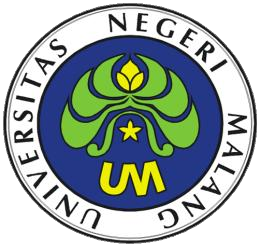 PENGEMBANGAN MEDIA PEMBELAJARAN IPA DARI BAHAN BEKAS (SEDERHANA) UNTUK MENINGKATKAN PEMAHAMAN KONSEPSISWA MTS NURUL ULUMPenelitian ini didanai DIPA Nomor : 023.04.1.673453 tanggal 14 November 2014 DIPA Revisi 01 tanggal 3 Maret 2015Ketua/Anggota TimDRA. HARTATIEK, M.Si./ 0028046503DRS.WINARTO, M.Pd. /0010065705DRS.YUDYANTO, M.Si/0025096404KEMENTRIAN RISET, TEKNOLOGI DAN PENDIDIKAN TINGGI UNIVERSITAS NEGERI MALANGNOVEMBER 2015RINGKASANPengembangan Media Pembelajaran IPA dari Bahan Bekas (Sederhana) untukMeningkatkan Pemahaman Konsep Siswa MTs Nurul Ulum MalangRendahnya hasil belajar siswa pada bidang studi IPA disebabkan banyak faktor salah satunya adalah proses pembelajaran yang dijalani kurang menarik atau monoton.  Pada hakekatnya IPA mencakup dua aspek yakni proses dan produk. Jika IPA hanya diajarkan dengan metode ceramah dan latihan soal yang selama ini banyak dilakukan di Madrasah Tsanawiyah, tidak sesuai dengan hakekat IPA itu sendiri. Untuk meningkatkan kualitas pembelajaran IPA  yang menyangkut proses dan produk perlu dikembangkan sarana belajar yang memadai yakni media IPA. Media IPA dapat dibuat dengan memanfaatkan bahan bekas pakai yang banyak di lingkungan sekitar sehingga dapat mengurangi limbah/sampah seperti botol plastik, kardus, kertas dan yang lain yang masih bisa dimanfaatkan.Target yang ingin dicapai dari kegiatan pengabdian masyarakat ini adalah: meningkatnya kemampuan guru IPA Mts dalam merancang media pembelajaran, tumbuhnya kreatifitas dan inovasi guru IPA MTs dalam merancang media pembelajaran, meningkatnya keterampilan guru IPA Mts dalam membuat media pembelajaran IPA, meningkatnya kemampuan guru IPA MTs dalam menguji media pembelajaran IPA, dan meningkatnya kemampuan guru IPA MTs dalam mengimplementasikan media pembelajaran IPA di kelas.Metode yang digunakan untuk mencapai target  dan luaran adalah pendidikan dan pelatihan (workshop) melalui proses pembimbingan dan pendampingan yang dilaksanakan dalam 5 tahap kegiatan. Tahap 1: pemberian materi perancangan media pembelajaran IPA yang menarik dari bahan bekas. Tahap   2:   pelatihan (workshop) membuat media pembelajaran IPA hasil rancangan pada tahap1. Tahap 3: mereview media pembelajaran yang telah dibuat peserta dengan memberikan   masukan-masukan untuk menyempurnakan produk media yang dihasilkan. Tahap 4: melakukan ujicoba produk media pembelajaran IPA kepada sesama guru untuk mengetahui kemudahan media itu digunakan dan melakukan penyempurnaan. Tahap 5: mengimplementasikan produk media pembelajaran IPA di kelas pembelajaran  dilanjutkan  dengan  refleksi.  Sedangkan  pengembangan  media  dilakukan melalui penelitian dan pengembangan (R&D)Hasil  yang dicapai  kegiatan ini adalah  Guru  IPA Madrasah  Tsanawiyah  di  Kota Malang: dapat merancang media pembelajaran IPA dari bahan bekas (sederhana) secara menarik dan inovatif, dapat membuat media pembelajaran IPA dari bahan bekas (sederhana) sesuai konsep yang diajarkan dan dapat membuat media pembelajaran IPA dari bahan bekas (sederhana) untuk memotivasi belajar siswa. Media IPA yang dikembangkan dapat meningkatkan pemahaman konsep siswa dengan kualifikasi sangat baik. Media IPA yang dikembangkan efektif digunakan dalam pembelajaran.Kata Kunci: guru IPA MTs, media pembelajaran IPA, bahan bekasPENDAHULUANDi Kota Malang terdapat 26 Madrasah Tsanawiyah (MTs) yang terdiri 2 MTs Negeri dan 24 MTs Swasta yang tersebar hampir merata di kawasan Kota Malang. Jumlah Madrasah yang sangat banyak ini merupakan potensi yang sangat besar dalam memperluas akses pendidikan  formal  bagi  masyarakat,  khususnya  bagi  masyarakat   yang  menginginkan tambahan pendidikan agama yang lebih bagi putra-putrinya dibanding di sekolah umum.Madrasah Tsanawiyah Swasta yang jumlahnya sangat banyak dibanding negeri, kodisinya sangat memprihatinkan baik sarana,  prasarana maupun kualitas pembelajaranya. Sarana dan prasarana pendidikan sebagai penunjang pembelajaran idealnya harus memadai keberadaanya, faktanya di lapangan khususnya untuk Madrasah Tsanawiyah swasta hal ini masih  jauh  dari  harapan.  Materi  IPA lebih  banyak  diajarkan  dengan  cara  ceramah  dan tanyangan slide dengan bantuan komputer. Siswa hanya mendengar dan mencatat apa yang disampaikan guru, dan sesekali   bertanya jika penjelasan guru kurang jelas, kemudian dilanjutkan dengan latihan soal (hasil observasi).Model pembelajaran IPA yang hanya mengutamakan penyampaian produk IPA tidak sesuai dengan hakekat IPA itu sendiri. IPA (sains) adalah ilmu pengetahuan yang telah diuji kebenarannya  secara empiris melalui metode ilmiah,  bahkan  Unesco  menyatakan  bahwa sains itu  adalah apa yang dilakukan oleh ilmuwan itu (Suyudi, A., 2003, Wibawa, B. dan Mukti, F. 1996) . Oleh karena itu IPA mencakup produk (pengetahuan) dan proses (metode ilmiah/pendekatan saintifik). Untuk mewujudkan pembelajaran IPA yang mencakup produk dan proses memerlukan persyaratan khusus yaitu adanya sarana berupa media pembelajaran IPA. Selain itu, untuk siswa Madrasah Tsanawiyah (setingkat SMP), tingkat berpikirnya masih bersifat kongkret sehingga guru harus mampu mengkongkretkan konsep-konsep IPA yang pada umumnya bersifat abstrak. Oleh karena itu media pembelajaran sangat diperlukan dalam pembelajaran IPA.Media pembelajaran IPA adalah alat yang membantu memperjelas konsep IPA dan pemahaman konsep IPA yang dipelajari siswa. Untuk memperjelas konsep yang dipelajari siswa, maka pemilihan media pembelajaran yang tepat sesuai materi dan kebutuhan siswa harus dilakukan guru sebelum pembelajaran dilakukan. Oleh karena itu tujuan pembelajaran harus menjadi ukuran untuk menentukan media apa yang paling cocok digunakan dalam proses pembelajaran di kelas.Kegiatan penerapan Iptek pada masyarakat ini bertujuan membantu kelompok guruIPA     Madrasah  Tsanawiyah  dalam  meningkatkan  kualitas  pembelajaran  IPA  melaluipengembangan media pembelajaran IPA dengan memanfaatkan bahan bekas. Oleh karena itu target kegiatan ini adalah : meningkatnya kemampuan guru IPA   Madrasah Tsanawiyah dalam  merancang media  pembelajaran  IPA  dari  bahan  bekas (sederhana),  meningkatnya keterampilan guru IPA Madrasah Tsanawiyah dalam membuat media pembelajaran IPA dari bahan bekas (sederhana), meningkatnya kemampuan guru IPA Madrasah Tsanawiyah dalam menguji kelayakan produk media pembelajaran IPA yang dikembangkan, meningkatnya kemampuan guru IPA Madrasah Tsanawiyah dalam mengimplementasikan media pembelajaran IPA yang dikembangkan di kelas Pembelajaran.METODEUntuk mengembangkan media IPA dilakukan melalui rancangan penelitian dan pengembangan (R&D). Secara garis besar pengembangan produk media   terdiri dari tiga langkah   dari Borg, W.R &  Gall, M.D.   (Sukmadinata, 2005), seperti ditunjukkan padaGambar 1 berikut.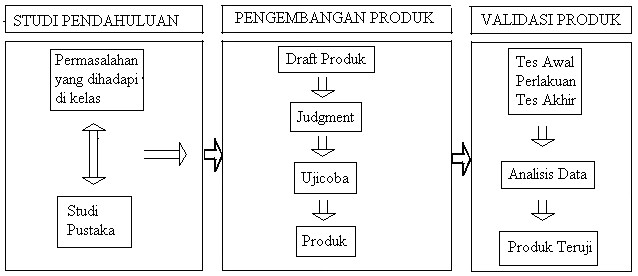 tahap;Gambar 1 Rancangan penelitian dan pengembanganKegiatan  yang  dilakukan  untuk  mengmbangkan  produk  media  IPA terdiri  dati  5Tahap1: Pemberian materi perancangan media pembelajaran IPA yang menarik dan dapat memotivasi belajar siswa dari bahan bekas.Tahap 2: Pelatihan (workshop) membuat media pembelajaran IPA hasil rancangan pada tahap1.Tahap 3: Mereview media pembelajaran IPA (judgment) yang telah dibuat peserta dengan memberikan  masukan-masukan untuk menyempurnakan produk media yang dihasilkan.Tahap 4: Melakukan ujicoba (terbatas) produk media pembelajaran IPA kepada sesama guru untuk mengetahui kemudahan media itu digunakan dan melakukan penyempurnaan.Tahap 5: Mendampingi mengimplementasikan produk media pembelajaran IPA di kelas pembelajaran dilanjutkan dengan refleksi.Tahap 1 sampai dengan 4 sebagai bagian dari   pengembangan produk, sedangkan tahap 5 sebagai bagian dari validasi produk (ujicoba empiris). Sebagai subjek ujicoba adalah siswa kelas 8 MTs Nurul Ulum Malang yang berjumlah 25 orang.Data hasil kegiatan dianalisis dengan menghitung prosentase dengan kriteria penilaian: nilai  0-50  sebutan kurang; nilai 51-74 sebutan cukup;   nilai 75-84 sebutan baik; nilai 85-100 sebutan sangat baik. Instrumen berupa angket untuk mengetahui respon/tanggapan siswa maupun guru terhadap media IPA yang dikembangkan menggunakan rubrik dengan 5 skala. Sedangkan pemahaman konsep siswa diperoleh melalui tespemahaman konsep setelah implementasi.HASIL DAN PEMBAHASANMedia yang telah dikembangkan   guru antara lain: pemantulan cahaya pada cermin cekung, pembiasan cahaya pada lensa cembung, planetariun, motor listrik, muatan listrik, bel listrik, kesetimbangan, model stuktur DNA, kompas sederhana, simulator kerja paru-paru, Archimedes, pesawat Hartel dan rangkain listrik seri/paralel. Hasil analisis data penilaian media oleh ahli media, disajikan pada Tabel 1 berikut.Tabel  Hasil Penilaian Produk Media oleh Ahli Media (Judgment)Melalui ujicoba terbatas diperole hasil penilaian disajikan pada  Tabel 2 berikut.Tabel 2  Hasil Penilaian Media oleh Sesama Pengguna (guru)Keterangan:1 = Pemantulan pada cermin cekung             6 = Model DNA2 = Planetarium                                              7 = Kompas sederhana3 = Simulator Kerja paru-paru                       8 = pesawat Hartel4 = Kesetimbangan                                        9 = Muatan Listrik5 =  Archimedes                                             10 = Motor liatrikUntuk mengetahui efektivitas media IPA yang dikembangkan dimintakan tanggapan kepada siswa dan guru menggunakan rubrik dengan 4 skala melalui tahap ujicoba empiris di MTs Nurul Ulum Malang. Media yang dicobakan meliputi cermin cekung, simulator kerja paru-paru dan planetarium. Hasil tanggapan siswa dan guru untuk masing-masing media coba disajikan pada Tabel berikut.Tabel 3 Tanggapan Efektivitas Media Cermin Cekung oleh SiswaKeterangan; SS : sangat setuju , S   : setuju, KS: kurang setuju, TS: tidak setujuHasil tanggapan efektivitas media IPA oleh siswa untuk media planetarium disajikan pada Tabel 4 berikut.Tabel 4 Tanggapan Efektivitas Media Planetarium oleh SiswaKeterangan; SS : sangat setuju , S   : setuju, KS: kurang setuju, TS: tidak setujuHasil tanggapan efektivitas media IPA oleh siswa untuk media simulator disajikan pada Tabel 5 berikut.Tabel 5 Tanggapan Efektivitas Media Simulator oleh SiswaKeterangan; SS : sangat setuju , S   : setuju, KS: kurang setuju, TS: tidak setujuHasil tanggapan efektivitas media IPA oleh guru untuk media  cermin cekung disajikan padaTabel 6 berikut.Tabel 6 Tanggapan Efektivitas Media Cermin Cekung oleh GuruKeterangan; SS : sangat setuju , S   : setuju, KS: kurang setuju, TS: tidak setujuHasil tanggapan efektivitas media IPA oleh siswa untuk media planetarium disajikan pada Tabel 7 berikut.Tabel 7 Tanggapan Efektivitas Media Planetarium oleh GuruKeterangan; SS : sangat setuju , S   : setuju, KS: kurang setuju, TS: tidak setujuHasil tanggapan efektivitas media IPA oleh siswa untuk media simulator disajikan pada Tabel 8 berikut.Tabel 8 Tanggapan Efektivitas Media Simulator Kerja Paru-paru oleh GuruKeterangan; SS : sangat setuju , S   : setuju, KS: kurang setuju, TS: tidak setujuHasil analisis data pemahaman konsep memperoleh hasil nilai rata-rata pemahaman konsep siswa sebesar 91,3 dengan kualifikasi sangat baik.SIMPULANBerdasarkan hasil kegiatan ini didapatkan simpulan sebagai berikut.Guru IPA Madrasah Tsanawiyah dapat : 1) merancang media pembelajaran IPA dari bahan bekas (sederhana) secara menarik dan inovatif, 2)  membuat media pembelajaran IPA dari bahan bekas (sederhana) sesuai konsep yang diajarkan, 3)  membuat media pembelajaran IPA dari bahan bekas (sederhana) untuk memotivasi belajar siswa, 4)  mengimplementasikan media pembelajaran IPA di kelas pembelajaran, 5)  meningkatkan pemahaman konsep siswa dengan kualifikasi sangat baik, dan 6) efektif digunakan dalam pembelajaran.DAFTAR PUSTAKASuyudi, A. 2003. Dasar-dasar Sains. Jica - FMIPA Universitas Negeri MalangHartatiek, dkk. 2013. Pengembangan Silabus dan RPP Berbasis Penddidikan Karakter BagiGuru IPA Madrasah Tsanawiyah di Kota Malang. Jurnal Foton, Edisi Februari 2014. Kementrian Pendidikan dan Kebudayaan, 2013. Kurikulum 2013.Wibawa, B dan Mukti, F. 1996. Media Pengajaran. Jakarta: Depdikbud & Dikti.Sukmadinata, N. Y., 2005. Metode Penelitian Pendidikan. Program. Pascasarjana UniversitasPendidikan IndonesiaNilaiAspek Yang DinilaiAspek Yang DinilaiAspek Yang DinilaiAspek Yang DinilaiAspek Yang DinilaiMudahdigunakanTampilanmenarikSesuai konsepyang diajarkanInovatifMemotivasibelajar siswaNilai Rerata Media9587938995Nilai RerataKetuntasan91,891,891,891,891,8No.Aspek yang dinilaiNilai Media keNilai Media keNilai Media keNilai Media keNilai Media keNilai Media keNilai Media keNilai Media keNilai Media keNilai Media keNilai Media keNilai Media ke12345678910SkorTotalNilaiRerataMedia TiapAspek1Media mudahdigunakan969698100928896921009695495,42Media memiliki tampilan menarik9488949292889290989892692,63Media sesuai konsepyang diajarkan9488909290909090929491091,04Media sangat inovatif8888949292928888969691491,45Media dapat memotivasi belajarsiswa9290908890888688929489889,8Skor TotalSkor Total46445046646445644645244846846892,04Nilai Rerata KetuntasanNilai Rerata Ketuntasan92,89093,292,891.289,290,489,693,693,691,64No.Aspek yang dinilaiSS(%)S(%)KS(%)TS(%)1.Media IPA yang dibuat dapat menjelaskan konsep pemantulan cahaya dengan mudah91,678,33002.Media IPA yang dibuat dapat menjelaskan konseppemantulan cahaya dengan cepat83,3316,67003.Media IPA yang dibuat dapat memotivasi saya belajar fisika/IPA91,678,3300No.Aspek yang dinilaiSS(%)S(%)KS(%)TS(%)1.Media IPA yang dibuat dapat menjelaskan konsep pemantulan cahaya dengan mudah36,3663,64002.Media IPA yang dibuat dapat menjelaskan konseppemantulan cahaya dengan cepat45,4636,3618,1803.Media IPA yang dibuat dapat memotivasi saya belajar fisika/IPA81,8218,1800No.Aspek yang dinilaiSS(%)S(%)KS(%)TS(%)1.Media IPA yang dibuat dapat menjelaskan konseppemantulan cahaya dengan mudah7030002.Media IPA yang dibuat dapat menjelaskan konsep pemantulan cahaya dengan cepat7030003.Media IPA yang dibuat dapat memotivasi saya belajarfisika/IPA802000No.Aspek yang dinilaiSS(%)S(%)KS(%)TS(%)1.Media IPA yang dibuat dapat menjelaskan konseppemantulan cahaya dengan mudah77,7822,22002.Media IPA yang dibuat dapat menjelaskan konsep pemantulan cahaya dengan cepat55,4544,45003.Media IPA yang dibuat dapat memotivasi  belajar siswa77,7822,2200No.Aspek yang dinilaiSS(%)S(%)KS(%)TS(%)1.Media IPA yang dibuat dapat menjelaskan konsep pemantulan cahaya dengan mudah30601002.Media IPA yang dibuat dapat menjelaskan konseppemantulan cahaya dengan cepat10702003.Media IPA yang dibuat dapat memotivasi belajar siswa406000No.Aspek yang dinilaiSS(%)S(%)KS(%)TS(%)1.Media IPA yang dibuat dapat menjelaskan konsep pemantulan cahaya dengan mudah8020002.Media IPA yang dibuat dapat menjelaskan konseppemantulan cahaya dengan cepat6040003.Media IPA yang dibuat dapat memotivasi belajar siswa901000